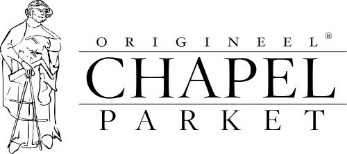 CHAPEL PARKET POLSKA  Sp. z o. o.Już 24 stycznia rozpoczyna się prawdziwe święto wszystkich miłośników designu! W Katowicach po raz czwarty odbędzie się 4 Design Days - największe w tej części Starego Kontynentu wydarzenie rynku nieruchomości, architektury, wnętrz oraz wzornictwa. Podczas tego czterodniowego spotkania prezentowane będą również dębowe podłogi Chapel Parket. Marka będzie partnerem stoiska firmy Melagu.pl. Ekspozycja będzie dostępna na miejscu nr A12 (na antresoli Spodka).
Podczas 4 Design Days poznaj podłogi Chapel Parket
4 Design Days to już trzecie w tym roku (po hanowerskich targach DOMOTEX 2019 oraz BAU 2019 w Monachium) wydarzenie, podczas którego będzie można poznać bliżej dębowe podłogi Chapel Parket. 

Podczas katowickiego spotkania z designem, marka będzie partnerem ekspozycji salonu Melagu.pl, autoryzowanego dystrybutora dębowych podłóg Chapel Parket. 
Ekspozycja firmy z Bytomia z pewnością przyciągnie uwagę energetycznym, żółtym kolorem (to charakterystyczny element identyfikacji wizualnej Melagu.pl), ale także niestandardowym podejściem do drewna. To trzeba zobaczyć!Na gości 4 Design Days czekać będą m.in. próbki i ekspozytory desek oraz klepek Chapel Parket. Warto przypomnieć, że wszystkie dostępne opcje podłóg tej marki są liczone w dziesiątkach tysięcy. 
Wybór jest ogromny, gdyż każde zamówienie jest traktowane indywidualnie: powstaje wg wytycznych inwestora, który wybierając spośród dostępnych rozwiązań tworzy podłogę swoich marzeń.
Tak rozbudowanego portfolio w całości pokazać nie sposób, stąd ekspozycja prezentuje ideę marki i najpopularniejsze produkty. Wszyscy zainteresowani będą mogli poznać paletę wybarwień i  możliwości wykończenia drewna, z których słynie Chapel Parket. Co więcej, odwiedzający będą mogli zabrać ze sobą poręczny i praktyczny… kawałek podłogi. 
Ekspozycja Melagu.pl mieścić się będzie na antresoli Spodka, na miejscu nr A12.

Czwarta edycja 4 Design Days odbędzie się w dniach 24-27 stycznia br. w Katowicach, w Międzynarodowym Centrum Kongresowym i Spodku.

* * *Chapel Parket – podłogi z własną historią 
www.chapelparket.pl
www.facebook.com/ChapelParketPolska 
Instagram: chapel_parket_polska
Przy produkcji podłóg Chapel Parket stosowany jest olej Floor Service Hardwax Oil, który ma dużą odporność na ścieranie, działanie wody, wina, piwa, coli, kawy, herbaty, soków owocowych i mleka. Substancja jest zgodna z normą DIN 68861 1A. Odporność na działanie śliny i potu jest zgodna z normą DIN 53160. Olej jest ponadto zgodny z europejską normą EN71 dotyczącą zabawek z drewna.* * *
KONTAKT:Chapel Parket Polska Sp. z o.o.www.chapelparket.pl
Kontakt dla mediów:
Anna Koza
specjalista ds. public relations
anna.koza@adventure.media.pl 
Adventure Media s.c. Agencja Public Relations
www.adventure.media.pl tel. 780 115 953
tel. 32 724 28 84
fax 32 417 01 70
